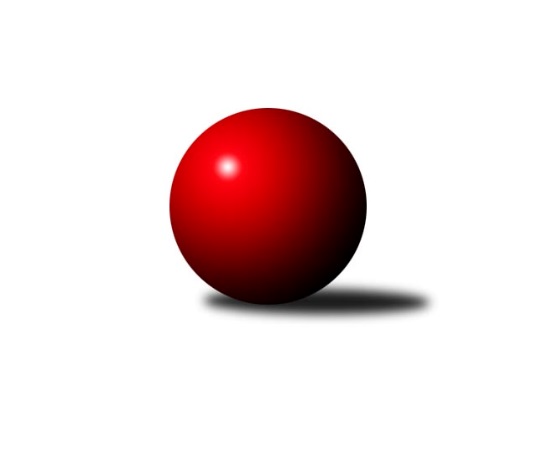 Č.15Ročník 2022/2023	25.2.2023Nejlepšího výkonu v tomto kole: 2500 dosáhlo družstvo:  Díly BPřebor Domažlicka 2022/2023Výsledky 15. kolaSouhrnný přehled výsledků:Zahořany B	- Újezd B	8:0	2343:2148	10.0:2.0	24.2.Újezd C	-  Díly B	1:7	2364:2500	4.0:8.0	24.2. Holýšov D	- Kdyně C	5:3	2312:1925	5.0:7.0	25.2.Tabulka družstev:	1.	Díly B	14	12	0	2	90.0 : 22.0 	114.0 : 54.0 	 2446	24	2.	Zahořany B	15	11	1	3	75.0 : 45.0 	108.5 : 71.5 	 2368	23	3.	Holýšov D	15	8	1	6	65.0 : 55.0 	92.0 : 88.0 	 2330	17	4.	Kdyně C	14	7	0	7	54.0 : 58.0 	87.0 : 81.0 	 2201	14	5.	Újezd C	15	5	0	10	48.5 : 71.5 	80.0 : 100.0 	 2208	10	6.	Újezd B	15	0	0	15	19.5 : 100.5 	46.5 : 133.5 	 2127	0Podrobné výsledky kola:	 Zahořany B	2343	8:0	2148	Újezd B	Pavlína Vlčková	 	 188 	 193 		381 	 2:0 	 330 	 	151 	 179		Jana Jaklová	Šimon Pajdar	 	 196 	 202 		398 	 2:0 	 373 	 	195 	 178		Václav Kuneš	Jáchym Pajdar	 	 203 	 205 		408 	 2:0 	 368 	 	167 	 201		Pavel Strouhal	Alena Jungová	 	 179 	 187 		366 	 1:1 	 362 	 	165 	 197		Jana Dufková st.	Miroslav Schreiner	 	 198 	 220 		418 	 2:0 	 349 	 	176 	 173		Jaroslav Získal st.	Jan Mašát	 	 162 	 210 		372 	 1:1 	 366 	 	164 	 202		Antonín Kühnrozhodčí: Alena JungováNejlepší výkon utkání: 418 - Miroslav Schreiner	 Újezd C	2364	1:7	2500	 Díly B	Jitka Hašková	 	 190 	 224 		414 	 1:1 	 415 	 	210 	 205		Jaromír Duda	Klára Lukschová	 	 186 	 188 		374 	 0:2 	 437 	 	208 	 229		Lukáš Pittr	Alena Konopová	 	 179 	 197 		376 	 0:2 	 413 	 	206 	 207		Jaroslav Buršík	Zdeňka Vondrysková	 	 204 	 172 		376 	 1:1 	 398 	 	196 	 202		Martin Kuneš	Blanka Kondrysová	 	 211 	 210 		421 	 1:1 	 414 	 	198 	 216		Iveta Kouříková	Alexander Kondrys	 	 196 	 207 		403 	 1:1 	 423 	 	225 	 198		Dana Kapicovározhodčí: Klára LukschováNejlepší výkon utkání: 437 - Lukáš Pittr	  Holýšov D	2312	5:3	1925	Kdyně C	Jiří Stehlík	 	 188 	 197 		385 	 2:0 	 355 	 	171 	 184		Milan Staňkovský	Lucie Horková	 	 167 	 167 		334 	 0:2 	 376 	 	181 	 195		Kristýna Krumlová	Jan Štengl	 	 199 	 210 		409 	 2:0 	 0 	 	0 	 0		nikdo nenastoupil	Radka Schuldová	 	 192 	 193 		385 	 0:2 	 399 	 	204 	 195		Jaroslava Löffelmannová	Božena Rojtová	 	 205 	 206 		411 	 0:2 	 419 	 	211 	 208		Martin Smejkal	Stanislav Šlajer	 	 203 	 185 		388 	 1:1 	 376 	 	185 	 191		Veronika Dohnalovározhodčí: Stanislav ŠlajerNejlepší výkon utkání: 419 - Martin SmejkalPořadí jednotlivců:	jméno hráče	družstvo	celkem	plné	dorážka	chyby	poměr kuž.	Maximum	1.	Michael Martínek 	 Holýšov D	446.50	303.2	143.3	3.7	4/5	(482)	2.	Lukáš Pittr 	 Díly B	437.40	294.7	142.7	5.5	5/5	(464)	3.	František Novák 	 Holýšov D	427.15	293.5	133.7	5.8	4/5	(463)	4.	Jan Štengl 	 Holýšov D	425.30	294.2	131.1	5.3	5/5	(492)	5.	Iveta Kouříková 	 Díly B	423.73	291.8	131.9	4.5	5/5	(459)	6.	Jiří Havlovic 	Zahořany B	420.60	287.1	133.5	5.7	5/5	(473)	7.	Daniel Kočí 	 Díly B	416.91	291.4	125.5	7.3	5/5	(457)	8.	Tereza Krumlová 	Kdyně C	412.04	285.1	126.9	8.3	4/5	(443)	9.	Jaromír Duda 	 Díly B	409.29	300.3	109.0	10.5	4/5	(451)	10.	Martin Kuneš 	 Díly B	407.50	286.3	121.2	7.9	5/5	(454)	11.	Libor Benzl 	Zahořany B	407.26	286.7	120.5	11.3	5/5	(436)	12.	Alexander Kondrys 	Újezd C	398.81	273.0	125.8	9.7	4/5	(454)	13.	Šimon Pajdar 	Zahořany B	395.20	283.3	112.0	12.2	5/5	(421)	14.	Blanka Kondrysová 	Újezd C	394.56	276.1	118.4	10.3	5/5	(453)	15.	Jáchym Pajdar 	Zahořany B	390.70	280.0	110.7	12.6	5/5	(416)	16.	Jitka Hašková 	Újezd C	389.88	278.5	111.3	13.4	4/5	(420)	17.	Jaroslava Löffelmannová 	Kdyně C	389.11	280.4	108.7	12.1	5/5	(435)	18.	Pavel Strouhal 	Újezd B	388.59	276.6	112.0	11.4	5/5	(436)	19.	Pavlína Vlčková 	Zahořany B	387.96	274.2	113.8	10.7	4/5	(428)	20.	Kristýna Krumlová 	Kdyně C	385.36	271.4	114.0	10.6	5/5	(436)	21.	Martin Smejkal 	Kdyně C	381.60	274.1	107.5	12.5	5/5	(443)	22.	Zdeňka Vondrysková 	Újezd C	380.43	274.1	106.4	11.9	5/5	(415)	23.	Slavěna Götzová 	Zahořany B	375.05	271.7	103.4	13.7	5/5	(413)	24.	Václav Kuneš 	Újezd B	374.34	271.9	102.4	13.0	5/5	(414)	25.	Lucie Horková 	 Holýšov D	372.42	267.0	105.4	14.0	4/5	(414)	26.	Božena Rojtová 	 Holýšov D	371.06	264.8	106.3	11.0	5/5	(435)	27.	Jana Dufková  st.	Újezd B	370.18	274.1	96.1	15.8	5/5	(421)	28.	Alena Jungová 	Zahořany B	368.71	262.2	106.5	13.8	4/5	(399)	29.	Alena Konopová 	Újezd C	364.67	270.7	94.0	14.4	5/5	(424)	30.	Milan Staňkovský 	Kdyně C	364.36	257.2	107.2	14.0	5/5	(420)	31.	Veronika Dohnalová 	Kdyně C	361.20	257.2	104.0	12.5	5/5	(400)	32.	Dana Tomanová 	 Díly B	357.38	263.8	93.6	15.4	4/5	(395)	33.	Jaroslav Získal  st.	Újezd B	356.53	256.4	100.1	15.8	5/5	(390)	34.	Božena Vondrysková 	Újezd C	354.83	251.2	103.7	12.1	4/5	(372)	35.	Jana Jaklová 	Újezd B	333.46	246.8	86.7	18.3	5/5	(387)	36.	Jaroslav Získal  ml.	Újezd B	310.39	236.1	74.3	25.1	4/5	(404)		Miroslav Schreiner 	Zahořany B	419.67	302.4	117.2	6.2	3/5	(446)		Jan Lommer 	Kdyně C	418.75	304.0	114.8	9.8	2/5	(428)		Dana Kapicová 	 Díly B	404.98	286.6	118.4	10.1	3/5	(442)		Jiří Stehlík 	 Holýšov D	396.00	292.0	104.0	12.5	1/5	(407)		Jozef Šuráň 	 Holýšov D	394.00	291.5	102.5	15.5	2/5	(422)		Jan Mašát 	Zahořany B	386.17	282.7	103.5	16.8	2/5	(402)		Martin Jelínek 	 Holýšov D	385.50	289.0	96.5	11.5	2/5	(398)		Jaroslav Buršík 	 Díly B	384.78	278.7	106.1	12.8	3/5	(413)		Jitka Kutilová 	Zahořany B	383.33	280.3	103.0	14.3	3/5	(390)		Stanislav Šlajer 	 Holýšov D	383.17	265.7	117.4	11.2	3/5	(417)		Radek Schreiner 	Zahořany B	383.00	271.3	111.7	12.8	3/5	(414)		Klára Lukschová 	Újezd C	380.75	272.0	108.8	12.7	3/5	(434)		Michaela Eichlerová 	Kdyně C	375.00	269.0	106.0	12.0	1/5	(375)		Antonín Kühn 	Újezd B	366.00	253.0	113.0	10.0	1/5	(366)		Kateřina Šebestová 	Kdyně C	361.00	257.0	104.0	12.3	2/5	(401)		Marta Volfíková 	 Díly B	361.00	274.0	87.0	20.0	1/5	(361)		Jana Dufková  ml.	Újezd B	350.00	256.2	93.8	16.3	3/5	(396)		Radka Schuldová 	 Holýšov D	345.78	252.8	93.0	17.9	3/5	(400)		Pavel Mikulenka 	 Díly B	337.00	238.0	99.0	16.0	1/5	(337)		Jakub Křička 	 Holýšov D	332.00	262.0	70.0	18.0	1/5	(332)		Pavlína Berková 	Újezd B	288.00	229.0	59.0	27.0	1/5	(288)		Jürgen Joneitis 	Újezd C	280.58	200.7	79.9	25.6	3/5	(316)		Roman Vondryska 	Újezd C	273.00	213.5	59.5	29.0	2/5	(291)Sportovně technické informace:Starty náhradníků:registrační číslo	jméno a příjmení 	datum startu 	družstvo	číslo startu
Hráči dopsaní na soupisku:registrační číslo	jméno a příjmení 	datum startu 	družstvo	Program dalšího kola:16. kolo3.3.2023	pá	17:00	Zahořany B -  Holýšov D	4.3.2023	so	10:00	Kdyně C -  Díly B	4.3.2023	so	14:30	Újezd C - Újezd B	Nejlepší šestka kola - absolutněNejlepší šestka kola - absolutněNejlepší šestka kola - absolutněNejlepší šestka kola - absolutněNejlepší šestka kola - dle průměru kuželenNejlepší šestka kola - dle průměru kuželenNejlepší šestka kola - dle průměru kuželenNejlepší šestka kola - dle průměru kuželenNejlepší šestka kola - dle průměru kuželenPočetJménoNázev týmuVýkonPočetJménoNázev týmuPrůměr (%)Výkon12xLukáš PittrDíly B43711xLukáš PittrDíly B113.194372xDana KapicováDíly B4233xDana KapicováDíly B109.574233xBlanka KondrysováÚjezd C4213xBlanka KondrysováÚjezd C109.054213xMartin SmejkalKdyně C4193xMiroslav SchreinerZahořany B107.74183xMiroslav SchreinerZahořany B4185xJaromír DudaDíly B107.54155xJaromír DudaDíly B4157xIveta KouříkováDíly B107.24414